NABÍDKA PRACOVNÍHO MÍSTA –Asistent/ka prodejeSpolečnost LEGS je předním evropským dodavatelem v segmentu textilních a průmyslových přízí, tedy suroviny pro textilní výrobu. V současnosti hledáme schopného obchodního asistenta/ku, který bude pomáhat koordinovat aktivity obchodního oddělení z kanceláře v Jihlavě. Pracovní náplň:vyřizování poptávek a objednávek našich klientů  (telefonicky, mailem)jednání se zákazníky ohledně nejrůznějších záležitostídenní komunikace s mateřskou společností v angličtině (zejména emailem)koordinace přepravních služebkontrola a analýza skladových zásobkooperace s obchodními zástupciOčekáváme:aktivní znalost anglického jazyka (mluvená i písemná forma)příjemný projevsamostatnost, pracovitost, pečlivost a dobré organizační schopnostismysl pro týmovou prácipracovní zkušenosti na obdobné pozici vítánydobrá znalost programů MS Officedlouhodobou spolupráciideálně vysokoškolské vzdělání (bakalářský stupeň)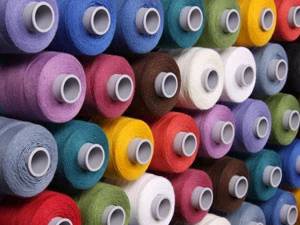 Nabízíme: zázemí zavedené dynamicky rozvíjející se společnostiplatové ohodnocení odpovídající nárokům na uchazeče zodpovědnou poziciprostor pro seberealizaci a získávání zkušenostíodborné nástupní školení (bude probíhat i v polské mateřské společnosti)příjemné pracovní prostředímladý mezinárodní kolektivnástup možný ihned nebo dle domluvymožnost zkráceného úvazku.Nástup možný ihned nebo dle domluvy.Pokud máte odpovídající schopnosti a znalosti, zašlete nám životopis nejlépe v anglickém jazyce.Prosím kontaktujte nás na emailovou adresu: j.jiricek@legsyarn.comDěkujeme za Váš zájem pracovat v naší společnosti.